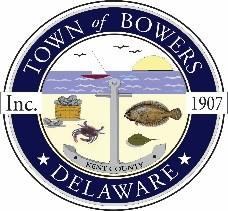 Town ofBowers3357 Main St., Frederica, DE19946(302)572-9000
Bowersbeach.delaware.govAGENDAThursday, September 10, 2020Regular meeting to be brought to order at 7:00pmJoin Zoom Meetinghttps://us02web.zoom.us/j/82332985911?pwd=V2JNb1hpZGF1dmpTVjREa3ZkR3BQdz09Meeting ID: 823 3298 5911Passcode: 770077Pledge of AllegianceSwearing in of Council Member Ryan LockeAssignment of Council Positions:Vice-Mayor, Treasurer, Secretary, Zoning OfcMINUTES AND REPORTSMeeting Minutes Approval for August 2020Public Hearing Minutes Approval for July 2020Treasurer’s ReportApproval for August 2020COMMITTEE REPORTSParking Lot / Watermen’s ParkParks and Recreation Planning – Town dock and south end of HubbardStreets – pothole repairsupdateZoning Code Revisions / Code Enforcement:Board of AdjustmentsOLD BUSINESSBowers Fire Company Life Rings UpdateNEW BUSINESSUpcoming Museum EventsDISCUSSION AND POSSIBLE ACTION to approve the following expenditures:Bowers Heritage Day SponsorshipPothole RepairsWatermen’s Park Grant resolution letterRESIDENT CONCERNS/TOPICSPhragmites Grant or Removal by CompanyNo Outlet SignageDrainage on North Bayshore Drive UpdateDune fencing Update - Main Street beach entranceDISCUSSION AND POSSIBLE ACTIONDiscussion and possible action to amend the Bowers Comprehensive Plan Future Land Use Map and the Bowers Zoning Map to rezone from Conservation/Agricultural (C/A) to Residential (R-1) those parcels owned by Delmarsh, LLC and further identified as follows: Tax Map Parcel No. 8-01-11513-01-0200-00001 as situated on N. Bayshore Dr. and parts of Tax Map Parcel No. 8-01-11513-01-0300-00001 identified as Lot 25 on N. Flack Ave. and as the undesignated lot (A/K/A Lot D) on N. Bayshore Dr.